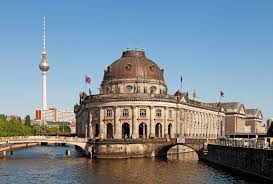 Réunion d’informations aux famillesVoyage à Berlin 1er-8 avril 2014L’essentiel à retenirDépart le mardi 01 avril 2014 Arriver à l’aéroport St Exupéry à 11h30 (décollage à 13h00 et arrivée à Berlin à 16h15)Prévoir un sandwich à manger avant le départ (en-cas prévu dans l’avion sûrement insuffisant !)Ne pas oublier: carte d’identité ou passeport + carte européenne d’assurance maladie (individuelle et nominative)Pas de substance liquide en bagage à mainValise: des vêtements pratiques et des chaussures confortables pour les visites!Appareils photos, Ipod etc tolérés si usage raisonnable et raisonné pendant la semaine sous la responsabilité des famillesSi traitement médical, ordonnance obligatoire et médicaments à fournir aux enseignants avant le départRetour le mardi 08 avril à 12h25PROGRAMME SUR PLACEMardi: Voyage et accueil dans les famillesMercredi: Visite du lycée Humboldt, découverte du quartier du lycée en petits groupes franco-allemands (reportages photos…)Réception et buffet avec le Proviseur, M. KayserRallye dans le quartier Mitte suivi d’un goûter communVisite du théâtre GripsJeudi:Visite guidée en français (le Mur, la Potsdamer Platz…)Visite du Mémorial du Mur de BerlinPique-niquePromenade fluviale « Berlin-City-Tour »Vendredi:Excursion à Potsdam, visite commentée du château et du parc de Sans-SouciPique-niqueQuartier libre dans la vieille villeRetour à BerlinSamedi et dimanche: En familleLundi:- La Potsdamer Platz: travail thématiqueQuartier libre, achat de souvenirsPique-niqueVisite guidée en français au Neues Museum « Architektur und Highlights »Bowling franco-allemand!Mardi: Voyage retourQuestions abordées lors de la réunion :En famille…Un petit cadeau?Se conformer à un mode de vie (repas, habitudes familiales…)Le week-end: activités avec les correspondants entre amisParler (allemand!), questionner, profiter de l’échange pour apprendre un maximum de chosesArgent de pocheToutes les visites sont payées ainsi que les transports, les repas…Souvenirs, sorties supplémentaires entre correspondants (prévoir environ 40 euros)Missions des élèvesObserver et échanger sur place, participer aux activités mises en place par les enseignantsPrendre des notes (lexique/ fiches à conserver etc)Des thèmes seront distribués par groupes pour réaliser une exposition au retourUn compte-rendu écrit sera travaillé en classe Pour information, les correspondants viennent du 10 au 17 juin (en train)MEMOLe 1er avril:  11h30 à l’aéroport avec les documents nécessairesSi besoin, apporter le dossier médical de votre enfant Participation active et attitude impeccable exigées (cadre d’un voyage scolaire)Contact sur place si urgence seulement SVPMarie-Hélène Del Vastomdelvasto@laclasse.comEcrivez-moi à mon adresse mail si vous souhaitez recevoir mon n° de téléphone portable confidentiel et uniquement dans le cadre du voyage (merci de préciser votre demande)